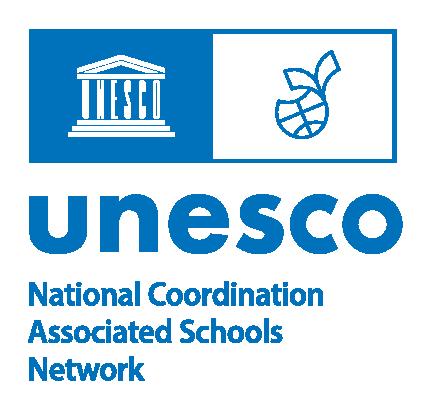 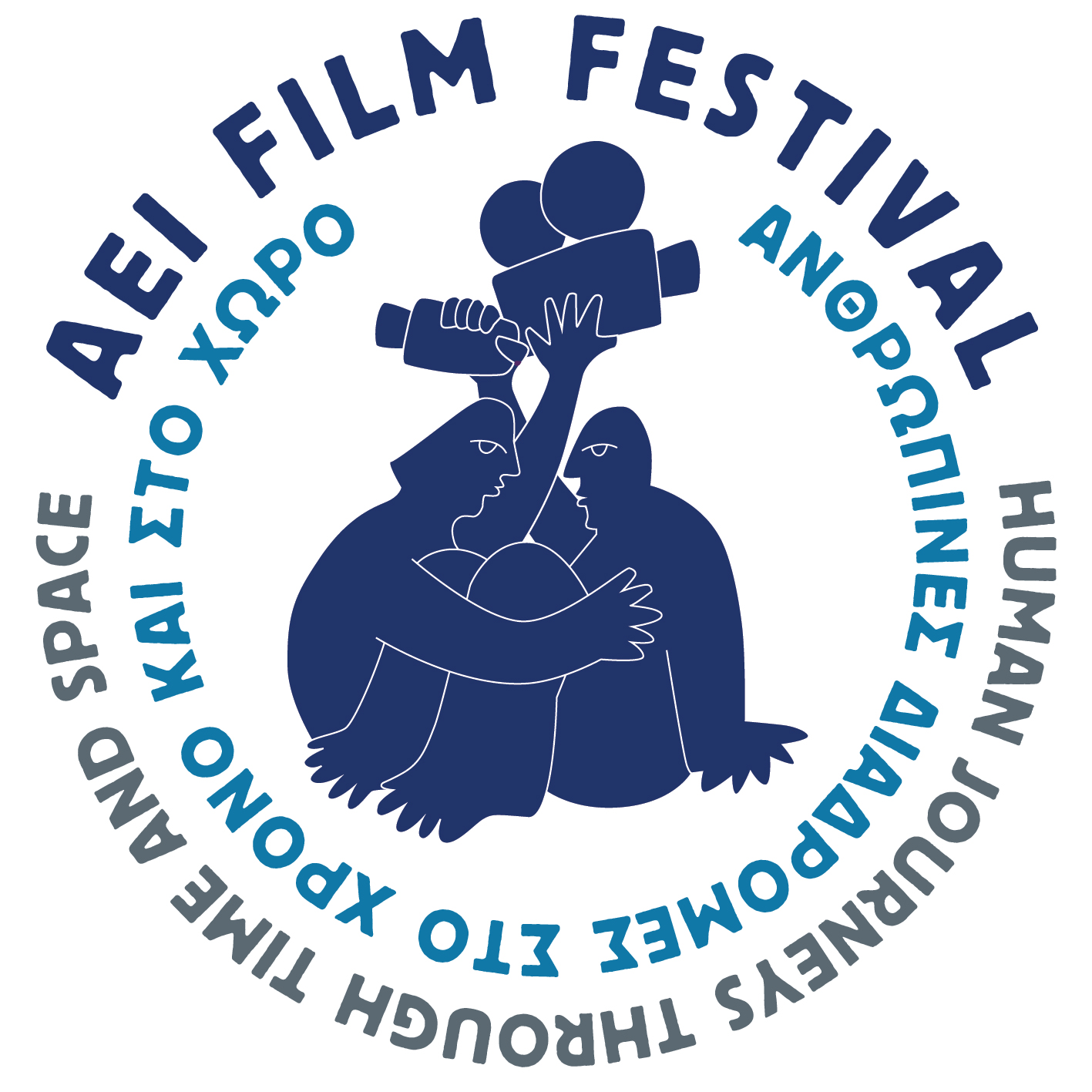 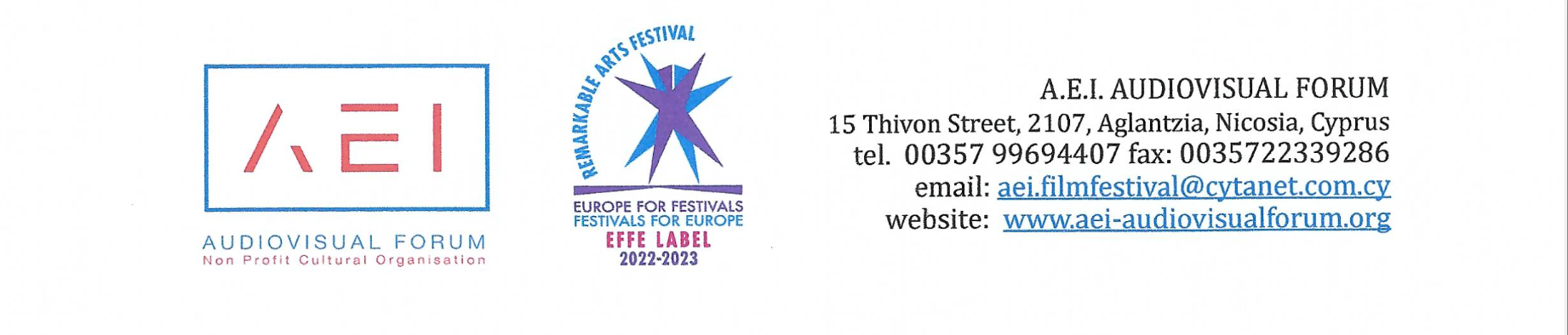 ΕΝΤΥΠΟ ΣΥΜΜΕΤΟΧΗΣ ΣΤΑ ΕΡΓΑΣΤΗΡΙΑ ΠΑΡΑΓΩΓΗΣ ΜΙΚΡΟΥ ΜΗΚΟΥΣ ΝΤΟΚΙΜΑΝΤΕΡΠαρακαλώ όπως συμπληρωθεί το έντυπο και αποσταλεί πριν τις 24/10/2023, στον κ. Σταύρο Παπαγεωργίου, συντονιστή του εκπαιδευτικού εργαστηρίου στο fax: 22339286 ή στο: aei.filmfestival@cytanet.com.cy Τηλέφωνο επικοινωνίας: 99694407. ΟΝΟΜΑ  ΣΧΟΛΕΙΟΥ  ή ΑΚΑΔΗΜΑΪΚΟΥ ΙΔΡΥΜΑΤΟΣΤΑΧΥΔΡΟΜΙΚΗ ΔΙΕΥΘΥΝΣΗ  ΣΧΟΛΕΙΟΥ ή ΑΚΑΔΗΜΑΪΚΟΥ ΙΔΡΥΜΑΤΟΣΟΝΟΜΑ ΔΙΕΥΘΥΝΤΗ/ΤΡΙΑΣ  ΓΥΜΝΑΣΙΟΥ/ ΛΥΚΕΙΟΥ ή ΠΡΟΕΔΡΟΥ ΤΜΗΜΑΤΟΣ ΑΚΑΔΗΜΑΪΚΟΥ ΙΔΡΥΜΑΤΟΣΥΠΟΓΡΑΦΗ ΔΙΕΥΘΥΝΤΗ/ΤΡΙΑΣ  ΓΥΜΝΑΣΙΟΥ/ ΛΥΚΕΙΟΥ ή ΠΡΟΕΔΡΟΥ ΤΜΗΜΑΤΟΣ ΑΚΑΔΗΜΑΪΚΟΥ ΙΔΡΥΜΑΤΟΣΣΤΟΙΧΕΙΑ ΕΠΙΚΟΙΝΩΝΙΑΣ  ΔΙΕΥΘΥΝΤΗ/ΤΡΙΑΣΤηλέφωνο:Email: ΟΝΟΜΑ ΣΥΝΤΟΝΙΣΤΗ ΚΑΘΗΓΗΤΗ/ΤΡΙΑΣΣΤΟΙΧΕΙΑ ΕΠΙΚΟΙΝΩΝΙΑΣ ΣΥΝΤΟΝΙΣΤΗ ΚΑΘΗΓΗΤΗ/ΤΡΙΑΣΤηλέφωνο:Email: ΑΡΙΘΜΟΣ ΜΑΘΗΤΩΝ/ΤΡΙΩΝ/ΦΟΙΤΗΤΩΝ/ΤΡΙΩΝ ΠΟΥ ΘΑ ΑΠΑΡΤΙΖΟΥΝ ΤΗΝ ΟΜΑΔΑ ΠΑΡΑΓΩΓΗΣ ΤΟΥ ΝΤΟΚΙΜΑΝΤΕΡΣυμφωνώ με τους όρους και κανονισμούς του εργαστηρίου, που ακολουθούν                ΝΑΙ                 ΟΧΙΥΠΟΓΡΑΦΗ  ΣΥΝΤΟΝΙΣΤΗ ΕΚΠΑΙΔΕΥΤΙΚΟΥ/ΚΑΘΗΓΗΤΗ